BASES BASES REGULADORES PER A L’ATORGAMENT DE LLICÈNCIES D’OCUPACIÓ TEMPORAL DEL DOMINI PÚBLIC LOCAL, MITJANÇANT LA INSTAL·LACIÓ D’ESTRUCTURES DESMUNTABLES DE VENDA DE ROSES, ARTESANIA I/O LLIBRES AMB MOTIU DE LA DIADA DE SANT JORDI, EL DIA 23 D’ABRILOBJECTEConstitueix l’objecte de les presents bases el procediment per a l’atorgament de llicències d’ocupació temporal del domini públic local mitjançant la instal·lació d’estructures desmuntables destinades a la venda de roses, artesania i/o llibres, amb motiu de la celebració de la Diada de Sant Jordi, el 23 d’abril.NATURALESA JURÍDICAD’acord amb allò establert als articles 56 i 57 del Decret 336/1988, de 17 d’octubre, pel qual s’aprova el Reglament de patrimoni dels ens locals, amb les presents bases es regula el procediment per a l’atorgament d’unes llicències d’ocupació temporal per a l’ús privatiu del domini públic, atenent als principis d’objectivitat, publicitat i concurrència i d’acord amb la finalitat d’interès públic que es pretén assolir.RÈGIM JURÍDIC APLICABLEArticles 19, 56 i 57 del Decret 336/1988, de 17 d’octubre, pel qual s’aprova el Reglament de patrimoni dels ens locals.(RPEL)Llei 11/2009, de 6 de juliol, de regulació administrativa dels espectacles públics i activitats recreatives i el Decret 112/2010, de 31 d’agost, pel qual s’aprova el Reglament d’espectacles públics i activitats recreatives.VIGÈNCIALa llicència autoritza a l’ocupació, del lloc assenyalat a la via pública, de les 8.00 h fins a les 21.00 h (inclòs el temps de muntatge i desmuntatge) del dia 23 d’abril. COSTLa sol·licitud d’instal·lació d’estructures desmuntables de venda de roses, artesania i/o llibres amb motiu de la Diada de Sant Jordi, està exempta del pagament de taxes.CAPACITAT I REQUISITS PER CONCÓRREREstan facultats per participar en aquesta convocatòria els establiments (floristeries, comerços d’artesania i llibreries), els centres educatius, els col·lectius i les entitats associatives de la vila que figurin degudament inscrites al Registre Municipal d'entitats de l'Ajuntament d’Olesa de Montserrat, que compleixin els següents requisits.En el cas dels comerços: estar en possessió del títol habilitant que correspongui per desenvolupar l’activitat de floristeria, artesania o llibreria. En el cas de les entitats: figurar inscrit al Registre Municipal d'entitats de l'Ajuntament de Olesa de Montserrat o ser un centre educatiu autoritzat.Presentar la sol·licitud tipus amb el segell de l’entitat/col·lectiu/centre educatiu o establiment amb capacitat per concórrer i designar l’adreça de correu electrònic (*) on es vulgui rebre les comunicacions relacionades amb aquesta petició.(*) És imprescindible incorporar una adreça electrònica per les comunicacions amb l’Ajuntament; en cas contrari, no es procedirà a gestionar l’autorització.CONDICIONS ESPECÍFIQUES DE LA LLICÈNCIAEl sol·licitant accepta i es compromet amb la presentació de la sol·licitud a complir les següents condicions:La llicència habilita a vendre roses, artesania i/o llibres en la ubicació indicada, és personal i intransferible i ha de ser aportada i exhibida a requeriment dels agents de la autoritat que ho sol·licitin.El titular de la llicència es compromet a respectar l’horari d’ocupació que serà el comprès entre les 8 del matí i les 21 hores del dia 23 d’abril, inclòs el temps de muntatge i desmuntatge.Totes les deixalles que produeixi l’activitat s’han de dipositar als contenidors de recollida selectiva que correspongui.El titular de la llicència i el paradista, de forma solidària, seran responsables dels danys i/o perjudicis que es puguin derivar de l’activitat a la via pública, al mobiliari urbà o a béns/drets o a terceres persones.El titular de la llicència haurà de garantir que la distància entre la seva parada i la de qualsevol establiment comercial permanent de venda del mateix producte, sigui suficient per no interferir en l’activitat de venda d'aquest. En el cas que no es mantingués la distancia esmentada, els agents municipals ordenaran la retirada de les instal·lacions finalitzant l’ocupació autoritzada. En tot cas, mai es podrà obstaculitzar la visibilitat o l’accés a cap establiment permanent. El titular haurà de respectar l’objecte de la llicència, de forma que podrà vendre únicament els productes pels quals hagi estat autoritzat.El titular de la llicència serà responsable de mantenir l’espai afectat, les instal·lacions i la seva zona d’influència en bones condicions de neteja, salubritat, seguretat i estètica. Un cop extingida la llicència, el seu titular té l’obligació de cessar en l’ús o l’ocupació autoritzada i procedir a la retirada de les instal·lacions, a la neteja de l’espai públic afectat i al tractament dels residus segons els criteris dels serveis tècnics municipals. L’ocupació del domini públic es farà de manera que sempre es preservi un espai lliure 3 metres, com a mínim, per tal garantir el pas dels vianants, i de forma que la ubicació no envaeixi els passos de vianants i no impedeixi l’accés al mobiliari o als serveis públics.Cas de fer l’ocupació de manera pròxima a marquesines o pals de parada d’autobús, s’ha de respectar, d’una banda, a la part davantera d’aquests, una distància de 3 metres per tal de facilitar l’accés i l’obertura dels caixons publicitaris, i d’altra, un espai de 3 metres per tal de facilitar la baixada dels usuaris de l’autobús.El titular de la llicència es compromet a tenir, durant el temps que duri l’ocupació, el resguard que acredita l’autorització de l’ocupació.En cas d’instal·lar para-sols, vetlladors, paravents o qualsevol altre mobiliari aquests disposaran de les mesures de seguretat necessàries i de la base estable suficient per evitar que es tombin per l’acció del vent o altra causa imprevista.En el supòsit que es constati que el titular de la llicència incompleix les condicions de l’ocupació o qualsevol de les que figuren en les presents bases, es formularà per part dels serveis municipals el corresponent requeriment, i en defecte del seu compliment; si les circumstàncies així ho exigeixen, es procedirà a la revocació de la llicència sense dret a cap indemnització.FACULTATS DE L’AJUNTAMENT L’Ajuntament es reserva la facultat de limitar el número de llicències en base a l’adequada ordenació de l’espai i la coordinació de l’ús sol·licitat amb l’ús general del domini públic local. El material de què disposa l’Ajuntament (carpes, cadires, taules) només es cedirà en el cas de les entitats inscrites en el Registre Municipal d’Entitats, sempre que es demani en temps i forma i hi hagi disponible.L’Ajuntament es reserva el dret de realitzar les inspeccions oportunes i establir les modificacions pel que fa a la ubicació que aconselli d’interès públic. Aquestes modificacions no comportaran dret a cap indemnització.En el supòsit que es constati que el titular de la llicència incompleix les condicions de l’ocupació es formularà per part dels serveis municipals el corresponent requeriment, i en defecte del seu compliment, si les circumstàncies així ho exigeixen, es procedirà al cessament de l’activitat, sense perjudici de la tramitació, si s’escau, del procediment sancionador que correspongui.L’Ajuntament ostenta la facultat d’interpretar el conjunt dels apartats que conformen les presents bases.TERMINI I LLOC PER A LA PRESENTACIÓ DE SOL·LICITUDSLes sol·licituds per prendre part en la convocatòria es podran presentar des del 29 de febrer  al 19 de març de 2024 a l’Ajuntament, ja sigui en persona a l’OAC o bé telemàticament en el cas de les persones físiques i només telemàticament per les persones jurídiques, en qualsevol cas ha de quedar registrada.DOCUMENTACIÓ /INFORMACIÓ NECESSÀRIASol·licitud degudament formalitzada amb les dades de l'interessat, persona responsable, telèfon de contacte, adreça de correu electrònic (*), i segell de l'establiment(*), centre educatiu, col·lectiu o entitat de Olesa de Montserrat, amb indicació de l'emplaçament escollit, tipus d'element a instal·lar i dels metres a ocupar (longitud i amplària). També caldrà aportar descripció o imatge dels productes a vendre a l’estand, en el seu cas.(*) L’adreça de correu electrònic, l’assegurança de responsabilitat civil i el segell de l’establiment són requisits imprescindibles per gestionar la sol·licitud.Tant en el cas de les entitats com dels comerços, els model a utilitzar serà el Formulari de sol·licitud d’ocupació temporal del domini públic local mitjançant la instal·lació d’estructures desmuntables destinades a la venda de roses, artesania i/o llibres, amb motiu de la celebració de la diada de Sant Jordi, el 23 d’abril i que s’inclou com a annex 1 en aquestes bases.VALORACIÓ DE LES SOL·LICITUDSLes sol·licituds seran valorades de manera coordinada entre els diferents departaments implicats per tal d’autoritzar els espais més adequats en funció de les activitats previstes per la Diada de Sant Jordi i de les necessitats de cada una de les sol·licituds i el conjunt de peticions i dels espais habilitats i que consten en el punt 14 d’aquestes bases.CRITERIS DE VALORACIÓ DE LES SOL·LICITUDSÚnicament es gestionaran les sol·licituds entrades dintre del termini comprès al punt 9 d’aquestes bases.Les llicències s’atorgaran per ordre rigorós d’entrada al registre municipal en relació als espais destinats a aquesta finalitat que consten a l’apartat 14.L’Ajuntament NO GARANTEIX l’autorització de la parada en el lloc sol·licitat.Les sol·licituds presentades fora de termini es consideraran denegades, a falta de resolució expressa.El resultat de la convocatòria es publicarà a la pàgina web de l’Ajuntament.CALENDARI PREVISTPresentació d'instàncies: del 29 de febrer al 19 de març 2024Valoració tècnica: 22 de marc 2024Aprovació autoritzacions: 3 abril de 2024Relació de llicències atorgades/denegades: 5 d’abril de 2024ESPAIS DISPONIBLES PER A L’OCUPACIÓ. L’Ajuntament estableix els següents espais disponibles per l’objecte de les presents bases i d’acord a l’Annex 2:C. Vallès cantonada c. Vall d’AranC. Anselm Clavé amb  c. Coscoll Pl. de les Fonts C. Salvador Casas entre c. Anselm Clavé i c. Lluís PuigjanerPl. de Fèlix Figueras i AragayPl. de la SardanaC. Anselm Clavé amb c. Alfons Sala i Passeig del ProgrésPl. de CatalunyaPl. de l’Oli amb av. Francesc Macià i amb C. Anselm ClavéParc del Poble SecRotonda dels Closos i Rotonda de VilapouRambla de CatalunyaParc. de l’EstatutC. Argelines amb c. AlmeriaTambé es podran autoritzar els espais del davant i dels costats dels comerços d’artesania, llibreries i floristeries, sempre que siguin sol·licitats pels mateixos establiments interessats, no afectin a la circulació de vianant ni de vehicles, ni a la sortida d’immobles o d’altres comerços.De la mateixa manera, els centres educatius i les AMPA’s podran sol·licitar un espai en les immediacions del centre educatiu que pertanyen.OBTENCIÓ DE LA DOCUMENTACIÓLes bases de la convocatòria, així com els formularis de la sol·licitud, estaran disponibles al web de l’Ajuntament www.olesademontserrat.catRÈGIM SANCIONADORSerà d’aplicació el règim sancionador previst a l’Ordenança Municipal de Civisme i Convivència Ciutadana i a l’Ordenança del sorolls. PROTECCIÓ DE DADESD’acord amb la Llei 3/2018, de 5 de desembre, de protecció de dades personals i garantia dels drets digitals les dades facilitades seran incloses en el fitxer automatitzat del Registre de documents de l’Ajuntament, així com poden ser objecte d’inclusió en altres fitxers automatitzats per al seu tractament informàtic. Així mateix, existeix la possibilitat d’exercir els drets d’accés, rectificació, cancel·lació, oposició i portabilitat de les dades i limitació del tractament en els termes inclosos a la legislació vigent, mitjançant escrit adreçat a qualsevol dels punts d’atenció ciutadana.DOCUMENT SIGNAT ELECTRÒNICAMENTAnnex 1 FORMULARI DE SOL·LICITUD D’OCUPACIÓ TEMPORAL DEL DOMINI PÚBLIC LOCAL MITJANÇANT LA INSTAL·LACIÓ D’ESTRUCTURES DESMUNTABLES DESTINADES A LA VENDA DE ROSES, ARTESANIA I/O LLIBRES, AMB MOTIU DE LA CELEBRACIÓ DE LA DIADA DE SANT JORDI, EL 23 D’ABRILDECLARACIÓ RESPONSABLE DE VERACITAT DE LES DADES DE LA DOCUMENTACIÓ APORTADA I DEL COMPLIMENT DE LES BASES I DE LES NORMES DE SEGURETATJo,______________________________ amb NIF/NIE________________, en nom propi o en representació de ____________________ DECLARO, SOTA LA MEVA RESPONSABILITAT QUE, La documentació aportada per al tràmit és veraçEs disposa d’una pòlissa d'assegurança de responsabilitat civil, vigent i adequada per realitzar l’activitat sol·licitada, formalitzada amb l’empresa asseguradora_______________________________________, amb número de pòlissa _______________________En el cas dels comerços: (Nom de l’establiment)________________________________________________________________________està en possessió del títol habilitant següent:_______________________________________________________________________En el cas de les entitats,(Nom de l’entitat)  ________________________________________________________________________________figurar correctament inscrita al Registre Municipal d'Entitats de l'Ajuntament de Olesa de Montserrat o ser un centre educatiu autoritzat.Amb la signatura d’aquest document em comprometo a respectar tots i cada un dels articles recollits en les bases, amb especial atenció a les condicions de la llicència recollides en l’article 7. En el supòsit que es constati que el titular de la llicència incompleix les condicions de l’ocupació o qualsevol de les que figuren en les bases, es formularà per part dels serveis municipals el corresponent requeriment, i en defecte del seu compliment; si les circumstàncies així ho exigeixen, es procedirà a la revocació de la llicència sense dret a cap indemnització.Olesa de Montserrat, _____ de ______________________ de 20___Nom i Cognoms de qui signa:Annex 2. Plànol de les zones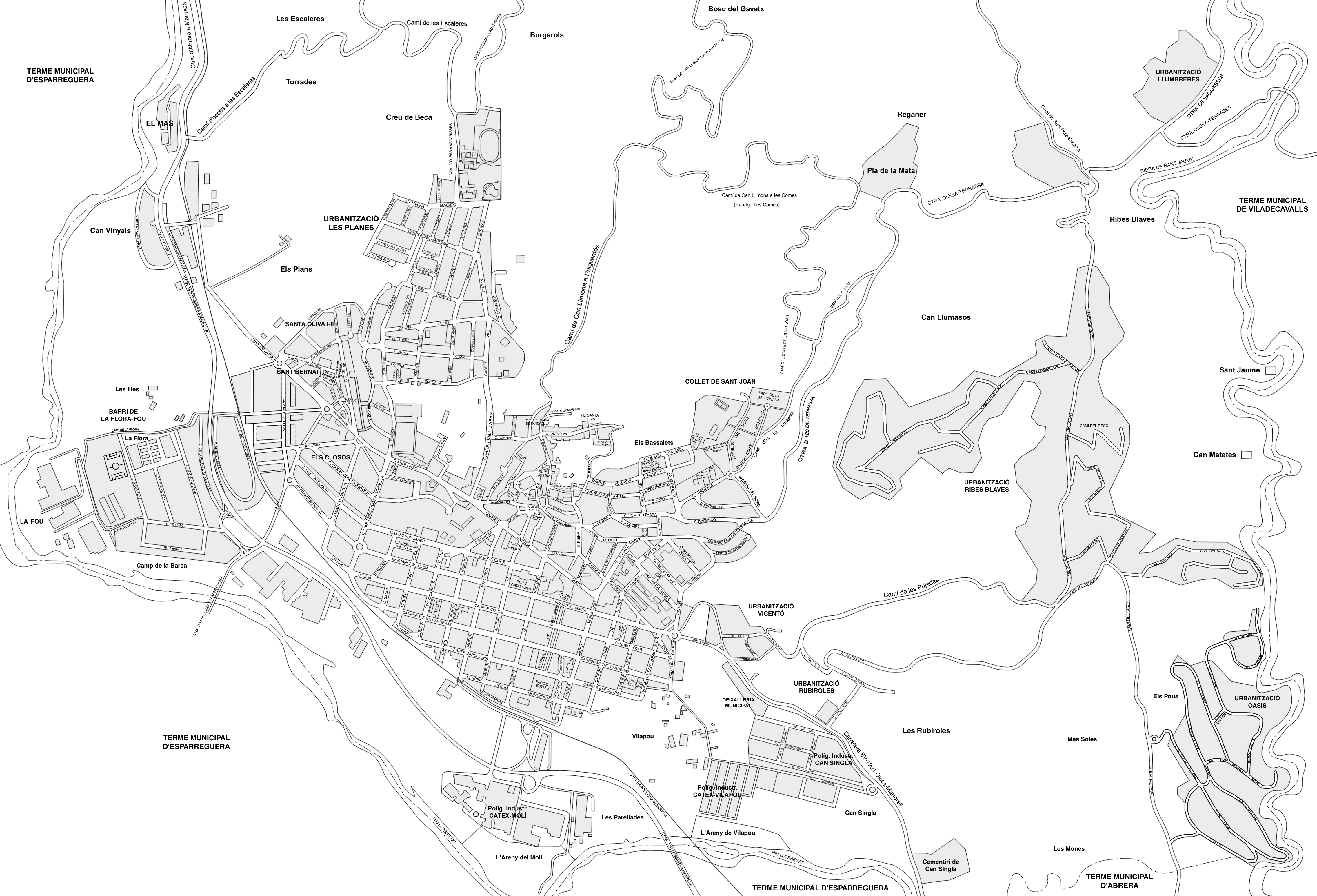 ResponsableNom de l’entitat o del comerçResponsableNIF/CIFResponsableNom del titular o representant legalResponsableNIF del titular o representant legalResponsableTelèfonResponsableAdreça electrònicaResponsableNom del responsable durant l’activitatResponsableNIF del responsable ResponsableTelèfonResponsableAdreça electrònicaActivitatHorari de l’activitat sol·licitatActivitatTipus d'element a instal·lar i dels metres a ocupar (longitud i amplària)ActivitatTipus d’activitat es que s’hi farà(Expliqueu en el següent requadre què fareu, en el cas de venda de productes especifiqueu quins són els productes, a què es destinaran els beneficis si és el cas,..., es poden aportar imatges)ActivitatMaterial sol·licitat a l'AjuntamentAltres observacions